Bestelformulier – Toolbox (Engelse Uitgave)Geachte heer, mevrouw,Dank voor uw belangstelling voor onze Toolbox! Als u het bestelformulier invult, hebben wij voldoende gegevens voor de verzending en facturatie. Het formulier graag mail naar co-design@hu.nl.Bij voorbaat onze dank.Team Behavioural LensesProductProductAantalToolbox The Behavioural Lenses 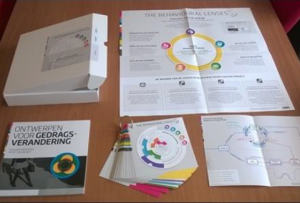 (Gedragswaaier, publicatie Ontwerpen voor Gedragsverandering en poster)     € 39,95 -  incl. BTW en verzendkosten.Toolbox The Behavioural Lenses (Gedragswaaier, publicatie Ontwerpen voor Gedragsverandering en poster)     € 39,95 -  incl. BTW en verzendkosten.Gegevens voor verzendingGegevens voor verzendingGegevens voor verzendingBedrijfNaamAdresPostcode + PlaatsGegevens voor factuur (factuur wordt separaat van de bestelling verstuurd)Gegevens voor factuur (factuur wordt separaat van de bestelling verstuurd)Gegevens voor factuur (factuur wordt separaat van de bestelling verstuurd)BedrijfT.a.v.AdresPostcode + Plaatse-mailTelefoonnummerEvt. Referentienummer